Pielikums Nr.1Madonas novada pašvaldības domes20.04.2022. lēmumam Nr. 226(Protokols Nr. 10, 11. p.) 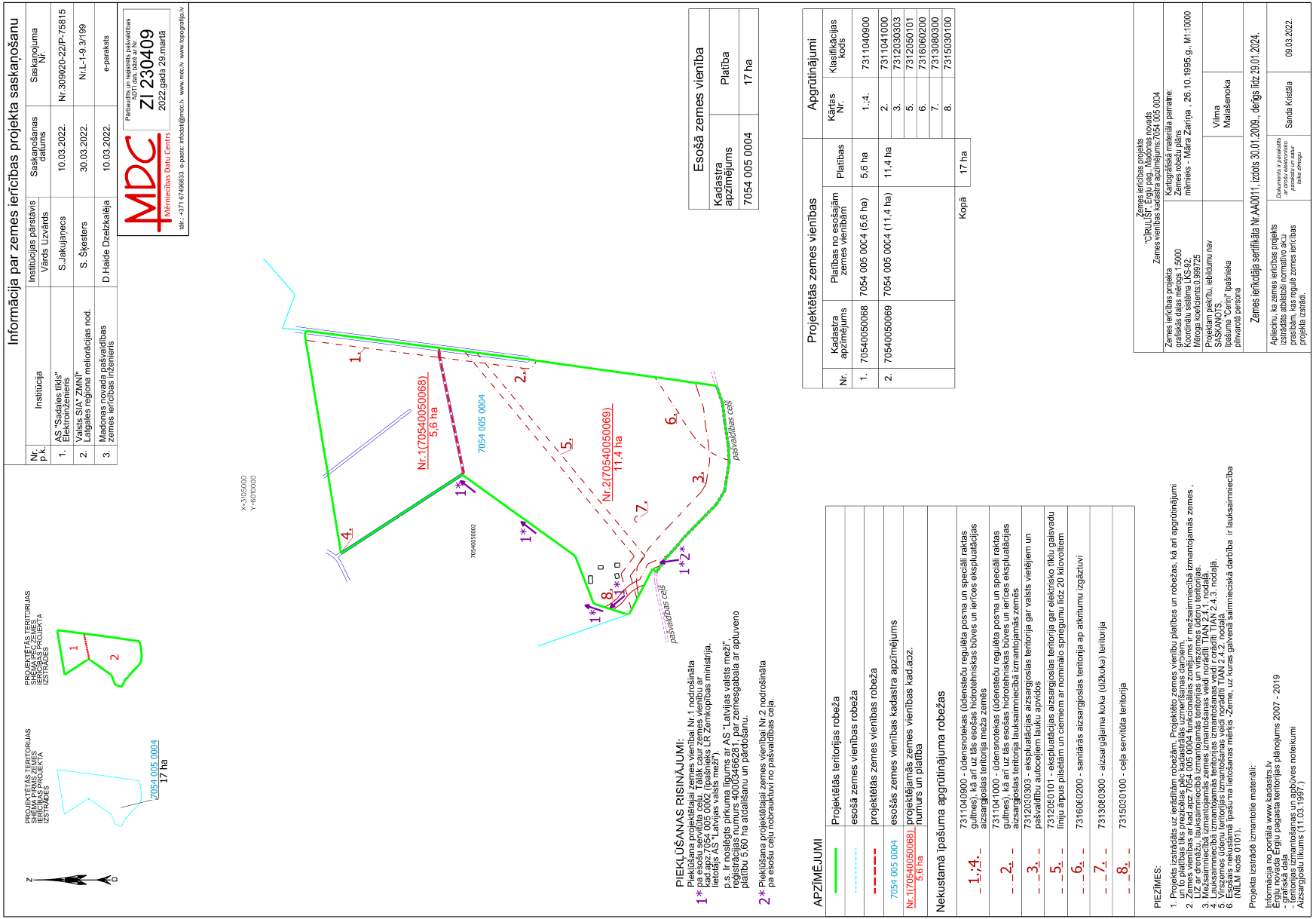 